Seznam in napotki za delo 2. c 					4. 5. – 8. 5. 2020Dragi učenci!Upam, da ste počitnice lepo preživeli.Začenja se že 7. teden učenja na daljavo. Ta teden bo športni dan.Maja bo tudi nekaj ocenjevanja, vendar imate v 2. ocenjevalnem obdobju k sreči že vsi ocene pri SLJ, MAT, SPO in GUM. Obvezno morate pridobili le oceno pri ŠPO in LUM.Pravijo, da naj bi se maja vrnili v šolo. Do takrat vas lepo pozdravljam!								učiteljica Damjana TrobecNaloge opravljajte po delih - vsak dan nekaj. Lahko tudi po urniku.Do naslednjega ponedeljka mi razpredelnico pošljite ali samo zapišite, da je otrok opravil naloge (oz. katerih ni) ter naloge, ki jih bom v napotkih označila z rdečo, na moj e-naslov damjana.trobec@guest.arnes.si. Lahko mi pošljete tudi druge utrinke o šolskem delu in prostem času.SLOVENŠČINASPOZNAVANJE OKOLJAMATEMATIKAGLASBENA UMETNOSTLIKOVNA UMETNOSTŠPORT                       ŠPORTNI DAN: POHOD		                  1 dan	                  Pošlji.SPOZNAVANJE OKOLJAMešam snovi                                                                      	SPO DZ/97   MKPO/18SPO DZ/97: Preberi in si oglej poskuse na slikah.Poskusi MKPO/18Poglej, kaj od naštetega za poskuse imaš doma. Če česa nimaš, tiste poskuse izpusti. Pripravi si potrebno:kozarčke z vodo,ostale snovi (cedevito, kakav, olje, sladkor, zemljo, tekoče milo),žličko.Opiši snovi: barva, vonj, je trdna ali tekoča. Primerno zaščiti prostor oz. delaj na površinah, kjer ne bo škode, če se kaj polije.Pred mešanjem naslednjih dveh snovi žličko očiti.Snovi in zmesi ne okušaj, da pomotoma ne zaužiješ katere, ki ni primerna za uživanje.Preden boš poskus naredil, najprej napovej, kaj se bo zgodilo. V kozarček, kjer piše NAPOVED, nariši, kaj misliš, da se bo zgodilo.Nato preizkusi. Pomešaj in v kozarček, nad katerim piše UGOTOVITEV, nariši, kaj se je zgodilo.Katere tvoje napovedi so enake kot ugotovitve in katere se razlikujejo?Ugotovitve:	Nekatere snovi se med seboj mešajo. Katere?		Nekatere snovi se med seboj ne mešajo. Katere?		Nekaterim snovem se lastnosti pri mešanju z drugimi snovmi  spremenijo. Katerim?		Nekaterim snovem se lastnosti pri mešanju z drugimi snovmi  ne spremenijo. Katerim?Zrnca cedevite se v vodi raztopijo. Voda se obarva.Olje se ne zmeša z vodo. Kje vidiš olje, zgoraj ali spodaj?...Ločujem snovi    								DZ/97 MKPO/19SPO DZ/97Zadnjič smo mešali snovi. Danes bomo spoznali nekaj načinov ločevanja snovi v zmeseh.PRECEJANJE: Zanj potrebuješ cedilo. Neraztopljena snov ostane na cedilu.PRESEJANJE: Zanj potrebuješ sito. V situ (na mrežici) ostane snov, katere delci so večji od luknjic v situ.PREBIRANJE: Prebiraš z rokami. Na primer: iz zmesi fižola in riža pobereš fižol.LOČEVANJE Z MAGNETOM: Z magnetom si pri ločevanju pomagaš, kadar je ena od snovi v zmesi takšna, da jo magnet privlači.Kaj misliš? Lahko sito uporabiš kot cedilo in cedilo kot sito?V SPO DZ/97 si oglej, kako so ločevali (spodaj).MKPO/191. nalogaNapovej, kaj misliš. Boš snovi lahko ločil ali ne?V stolpec, kjer te sprašujejo, kako boš ločil snovi, zapiši, kaj misliš. Lahko tudi narišeš pripomoček za ločevanje (cedilo, magnet, sito, roko), če ti je tako lažje.2. nalogaPreberi navodilo. Naredi poskuse (prej pripravi vse pripomočke in zaščiti prostor).Ugotovitve zapiši v preglednico.Lahko kakšno zmes ločiš na več načinov? Ali katere zmesi ne moreš ločiti?Zaključek: Nekatere snovi iz zmesi lahko ločimo, drugih ne moremo. Načini ločevanja so različni. Spreminjanje snovi 								DZ/98Preberi si besedilo v DZ/98. Lahko narediš raziskovalno akcijo po stanovanju (mogoče v shrambi, hladilniku, nahrbtniku z izleta in preveriš, če se je kaj spremenilo tako, da lahko dobi prostor kje drugje (na kompostu, med odpadki).Če želiš, lahko narediš kakšen poskus:Daš košček kruha v plastično vrečko ali kozarec za vlaganje in ga zapreš. Odložiš košček kruha nekam na polico.Odtrgaš malo trave in jo pustiš par dni nekje, kjer večkrat posije sonce. Ponoči, ko je več vlage, jo umakni nekam na suho).Pustiš košček čokolade na toplem (mogoče zunaj na soncu) in ga čez nekaj čaša potipaš. Kakšen je?Nevarne snoviNekatere snovi so nevarne, škodljive zdravju ali zelo strupene in lahko celo povzročijo smrt, če bi jih zaužili. Zato moramo z njimi zelo pazljivo ravnati in jih umakniti iz dosega malih otrok, ki še nimajo dovolj izkušenj, ne poznajo nevarnosti in ne razumejo znakov na embalaži.Zelo nevarno je, če nevarne snovi shranjujemo v neoriginalni embalaži. Npr. nalijemo čistilo v plastenko od pijače. Nekdo misli, da je noter pijača in ponesreči popije.O nevarnih snoveh in tudi drugih nevarnostih se lahko odlično poučiš tudi v filmih o Napu. Animirani filmu o Napu so poučni in humorni. Na srečo Napo in ostali liki niso živi, sicer marsikatere situacije ne bi preživeli ali pa bi imeli hude posledice.https://www.napofilm.net/sl/napos-films/filmsTule si oglej o nevarnih snoveh in spoznaj znake, ki jih označujejo:https://www.napofilm.net/sl/napos-films/napo-danger-chemicalsSLOVENŠČINAPisana črka F 							 drevesni zvezek; LB/112, 113Črko F piši (kot v šoli) najprej:- s prstom po zraku, mizi, - z nogo po tleh,- v zdrob, po tabli – če imaš.Poteznost vam v LB nakazuje pikica (začetek) in puščica (smer).https://www.lilibi.si/solska-ulica/slovenscina/dezela-abc/pisane-crkehttps://nasaulica.si/datoteke/Prikaz_pisanja_crk/story_html5.html  Nato piši na večji list z različnimi pisali (svinčnik, barvica, flomaster, flomaster).Vadi tudi v navaden SLJ zvezek, če ga imaš doma, kot vadimo v šoli.List shrani, če ti ostane prostor, za naslednje črke. Za vse črke veljajo zgornja navodila.Drevesni zvezek: 	- 1 vrsto velike in 1 male črke F	LB 112, 113: Reši.		Črka F je velika in sega v korenine, deblo in krošnjo! Burja							    Berilo/43, Rokus berilo/13 – na Lilibi, prilogaPoglej skozi okno, kakšno je vreme. 	          Opomba: V 2.c smo že brali pesem pred LUM, ker smo na to temo ustvarjali.Spomni se vremenskih znakov in opiši današnje vreme. Ali kaj piha? Burja najbrž ne. Kaj je burja?Berilo: 1. Preberi pesem Burja glasno in tiho. Lahko ti jo še kdo prebere.2. Povej, kaj se dogaja v vsaki kitici.    Pesem pripoveduje otrok ali odrasel?    V kateri kitici je dogajanje v hiši? Kaj se zgodi?	V 3. kitici otrok prevrne stol in se nanj kregajo.    Spomni se, kdaj se nate kregajo in zakaj?3. Beri pesem večkrat glasno, da bo branje čimbolj tekoče. Poskusi brati doživeto. Ob potoku	                    2 uri					     SLJ/69, SLJ drevesni zvezekKam ste se ali se boste odpravili na športni dan? Se je ob tem kaj zanimivega zgodilo? SLJ 69: 	1. Oglej si ob slikah, kaj se je dogajalo družini na sprehodu.     Se je tudi vam že kdaj kaj podobnega zgodilo?			2. Ustno odgovori na vprašanja s celimi povedmi.SLJ drevesni zvezek: Opiši dogajanje na slikah: - lahko z odgovori na vprašanja ali oblikuješ svoje povedi- na koncu lahko dodaš svoj zaključek (ki ga ni na sliki)- naslov napiši Ob potoku- piši z nalivnikom z malimi tiskanimi črkami (ne s pisanimi!)Šivilja in škarjice   			2 uri					SPO zvezek, priloga1. Ponovi verze iz pravljice z ure GUM prejšnjega tedna (po navodilih pri GUM).				OJ, BOGDANKA, OJ BOGDANKA,				BEŽITE, UREŽITE,				ŠKARJICE HRUSTALKE.2. Prisluhni pravljici ŠIVILJA IN ŠKARJICE. 					Nekateri ste že pri GUM.https://www.youtube.com/watch?v=l_GLhXv0kIQ   (Bere Pavle Ravnohrib.)Če imaš doma slikanico, si oglej ilustracije. Lahko jo prebereš ali ti jo kdo drug prebere.3. Spomni se značilnosti pravljice (zapisani so  v SLJ zv., lahko si ogledaš predstavitev - priloga).     Katere najdeš v pravljici Šivilja in škarjice?4. V SPO zvezek ilustriraj del pravljice. Nariši z barvicami čez celo stran in pobarvaj.MATEMATIKAOdštevam dvomestna števila do 100	    				MAT/12, 13MAT DZ/12, 13: Reši.Računam do 100								MAT/14, 15, MAT zvezekNa voljo imamo 3 števila. Koliko računov seštevanja in odštevanja lahko sestavimo iz njih? Premisli.80	89	9  80 + 9 = 89				- Sestavimo lahko 4 račune : 2 seštevanja in 2 odštevanja.9 + 80 = 8989 – 9 = 80				- Odštevanje vedno začni z največjim številom.89 – 80 = 9MAT zvezek: Prepiši zgornja števila in vse 4 račune. Zapiši 4 račune iz števil. 	5	30	25      Najbolje, da najprej napišeš 2 računa seštevanja, nato 2 odštevanja.MAT DZ/14, 15: Reši.Tehtam									MAT/23MAT DZ/23: Reši.		LIKOVNA UMETNOSTUstvarjanje z naravnimi materiali (mandala)Zagotovo ste že večkrat barvali takšne pobarvanke: 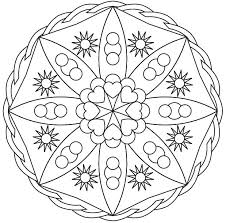 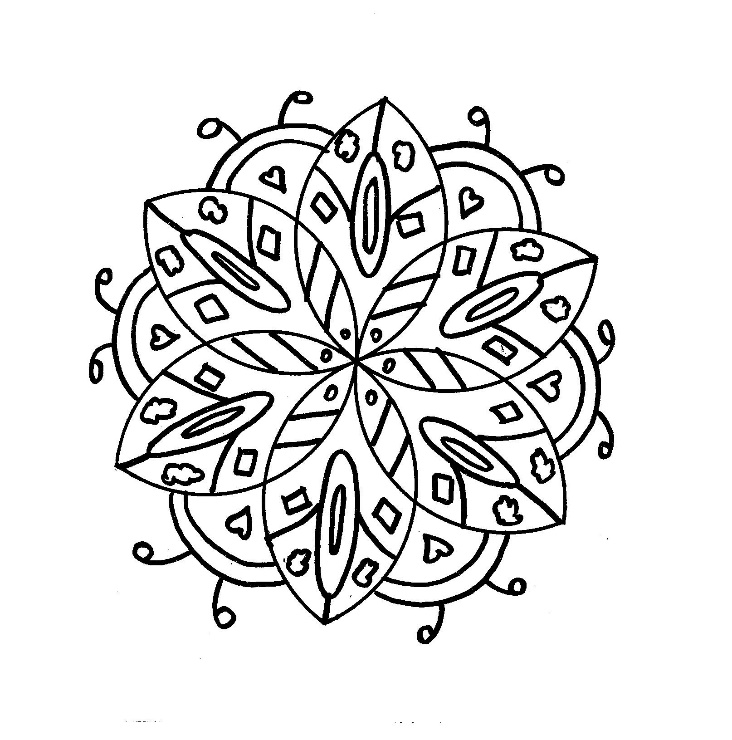 Verjetno jih poznate pod imenom mandale. Ponavadi so okrogle, pogosto simetrične (skoraj ali popolnoma).Tule je del takšne umetnine iz naravnih materialov: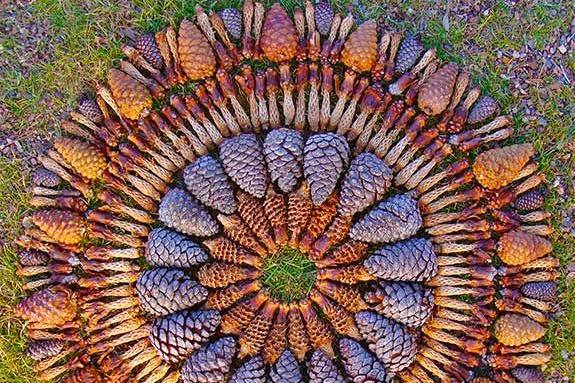 Vir: https://www.druzinski-izleti.si/Tule si lahko ogledate, kako so ustvarjali učenci OŠ Jurija Dalmatina v Krškem:https://www.posavskiobzornik.si/panorama/mandale-iz-naravnih-materialov-89870Poskusi ustvarjati iz naravnih materialov (ali umetnih: lego kocke, papir, manjše igrače).GLASBENA UMETNOST Pesem: Rac, rac racman								GUM/28Ugani naslov skladbePoslušaj skladbo skladateljice Mire Voglar, ki jo imaš v prilogi.Si uganil/a naslov?Katere inštrumente si slišal/a v skladbi?Če imaš doma dve orehovi lupini, lahko posnemaš regljanje žabice.Učenje pesmi: Rac, rac, racmanPoslušaj glasbeni posnetek pesmi v prilogi.Poskušaj zapeti pesem po posameznih frazah, nato pa celo zapoj (večkrat).DZ GUM/28Oglej si celotno stran, kjer je predstavljena pesem Rac, rac, racman. Zapoj pesem tako, da s prstom slediš račkam in žabicam. Ugotoviš, da je tako prikazana melodija.  Višina račke in žabice pomeni višino tona, velikost račke in žabice pa dolžino tona. Lahko se premikaš kot račka ali žabica in prepevaš melodijo.ŠPORTPreigravanje in obvladovanje žoge z nogo				2 uri		Pred izvajanjem gibalnih dejavnosti se ogrej (od glave do peta – kot v šoli), da ne bo poškodb.V tem tednu boš še vadil/a spretnost podaje žoge z nogo in preigravanje z žogo (v tem primeru bi bilo lažje, če v igro vključiš še koga). S sestrico ali bratcem lahko še enkrat ponoviš vse ali nekatere vaje preteklega tedna.V prilogi ti pošiljam vadbo po postajah, lahko jih narediš manj, lahko pa se spomniš kakšno svojo vajo za zraven. Vaje lahko izvajaš skozi cel teden. Ker se vaje izvajajo tudi na tleh, ti priporočam, da jih, seveda v lepem vremenu, delaš zunaj, kjer je za to primeren prostor npr. trava na dvorišču…Vaje z žogo (tudi tu si lahko narediš postaje):1. postaja: Zadeni golŽogo brcaj v gol (lahko si gol narišeš ali zadevaš kakšen drug cilj). Žogo brcaj na različne načine, npr. z notranjim, zunanjim delom stopala, s prsti. Postopoma povečuj razdaljo.     2. postaja: Podiranje kijev/predmetovPodiraj postavljene kije ali predmete.3. postaja: Okrog stožcev ali predmetovS stožci ali predmeti oblikuj »progo«. Z nogo vodi žogo po progi.4. postaja: Zadeni/škatlo/košCiljaj v prevrnjeno škatlo ali koš. Lahko se igrate tudi igro Pepček. 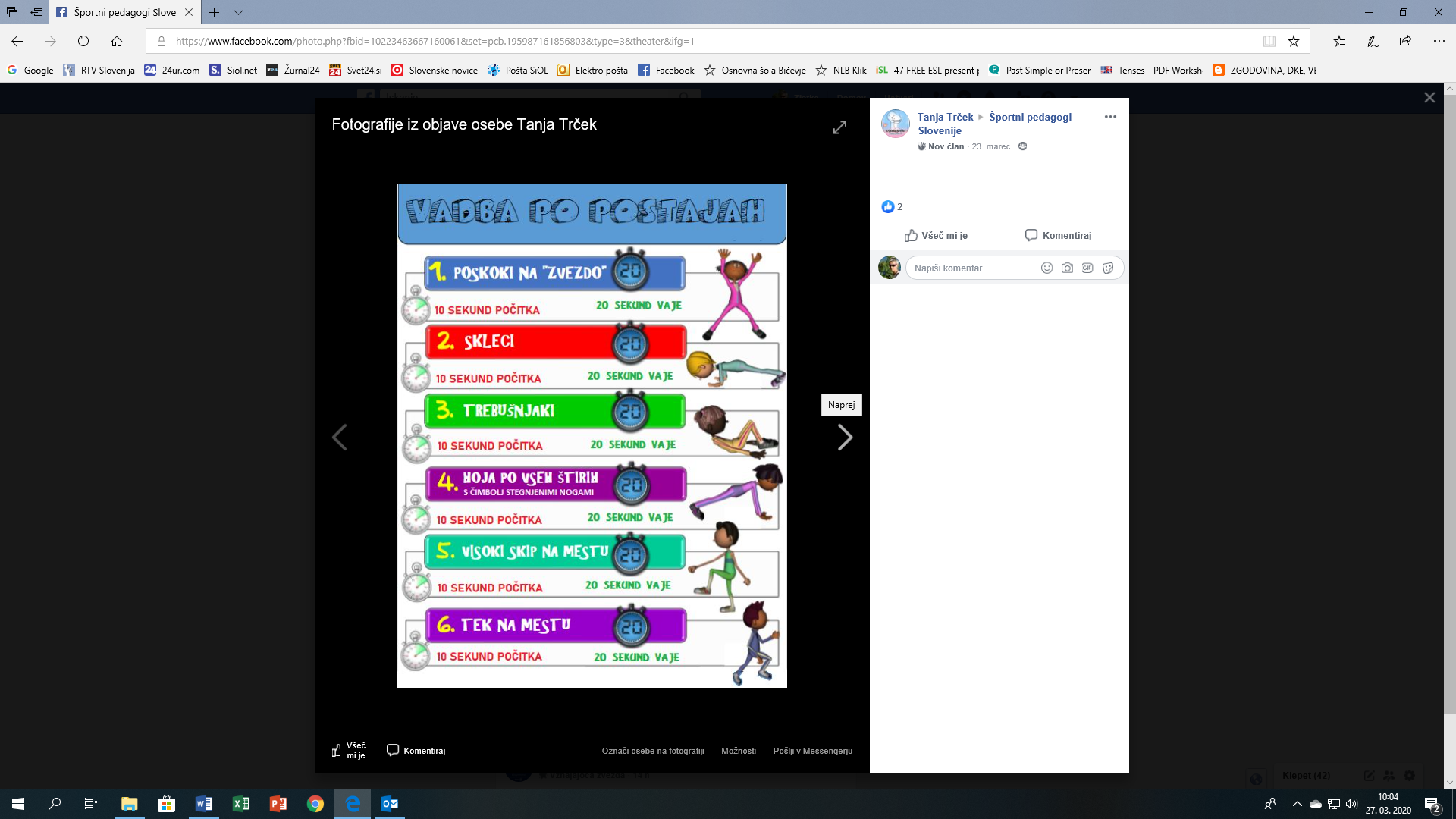 ŠPORTNI DAN: POHODEn dan v tednu se odpravite na daljši sprehod ali pohod, lahko tudi popoldne ali med vikendom.Upoštevanje ukrepov v danih razmerah je zelo pomembno, zato aktivnost izvedite v krogu družine ali z vsaj enim od staršev v okolici doma. Izbirajte poti, ki niso tako obiskane. Poskrbite za športna oblačila in obutev.S seboj vzemite vodo in kakšen prigrizek. Ustrezno se zaščitite pred klopi (pršilo proti klopom, svetla oblačila). Torej, en dan je namenjen športnemu dnevu, kar pomeni, da tisti dan ne delate šolskih nalog.Če komu to ne ustreza, lahko nadomesti z drugo športno oz. gibalno aktivnostjo.Veliko športnih užitkov in naužijte se svežega zraka!Ob tem bo pridobljena OCENA pri ŠPO: »Hodi (približno) dve uri s krajšimi postanki.« Zato mi sporočite, koliko časa ste približno hodili (v obe smeri) in cilj ali traso (npr. Šumberk, ob Bistrici,…).TemaZvezek, DZOpravljeno    Pisana črka FLB 112, 113; SLJ drevesni zv.BurjaBerilo / prilogaOb potoku – 2 uriSLJ/69, SLJ drevesni zv.Šivilja in škarjice – 2 uriSPO zvezek, prilogaTemaZvezek, DZOpravljeno    Mešam snoviSPO/97, MKPO/18Ločujem snoviSPO/97, MKPO/19Spreminjanje snoviSPO/98TemaZvezek, DZOpravljeno    Odštevam dvomestna števila do 100MAT/12, 13      Računam do 100MAT/14, 15, MAT zvezekTehtamMAT/23TemaZvezek, DZOpravljeno    Pesem: Rac, rac, racmanGUM 28, prilogaTemaPripomočkiOpravljeno    Ustvarjanje z naravnimi materiali (mandala)naravni materialiTemaPripomočkiOpravljeno    Preigravanje žoge z nogožogaObvladovanje žoge z nogožoga